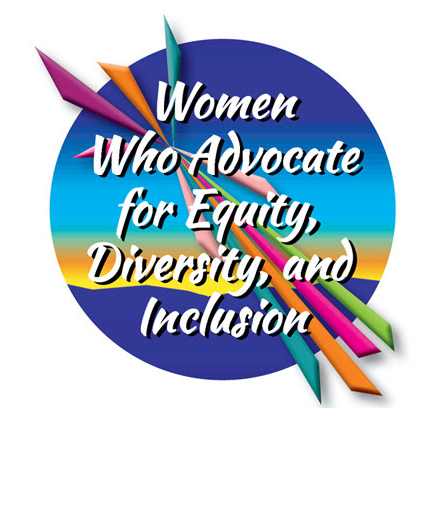 2024 Women’s History MonthAAUW- Tomah ProclamationWhereas, March is National Women’s History Month, and the National Women's History Alliance has designated the theme for Women's History Month 2024 as "Women Who Advocate for Equity, Diversity, and Inclusion"; andWhereas, this theme recognizes the invaluable contributions of women who have dedicated        themselves to advocating for equity, diversity, and inclusion in all aspects of society; andWhereas, women from diverse backgrounds have long been at the forefront of efforts to address systemic inequities and promote a more inclusive and just society; andWhereas, the courageous advocacy of women for practical goals such as equity, diversity, and inclusion serves as a beacon of inspiration for all individuals and communities; andWhereas, in 2024, we honor the women who have tirelessly worked to dismantle barriers, challenge prejudices, and create opportunities for all individuals, regardless of their background and attacks against Diversity, Equity, and Inclusions programs and training in our institutions; Now, therefore be it resolved, that members of AAUW- Tomah do hereby proclaim March 2024 as Women's History Month in Tomah, Wisconsin; and Be it further resolved that, We encourage our communities and organizations to celebrate the achievements of women who have championed equity, diversity, and inclusion, and reaffirm our commitment to advancing these principles in our society. Let us honor the women who have dedicated themselves to advocating for equity, diversity, and inclusion, and let us continue to work together to build a more just, equitable, and inclusive world.